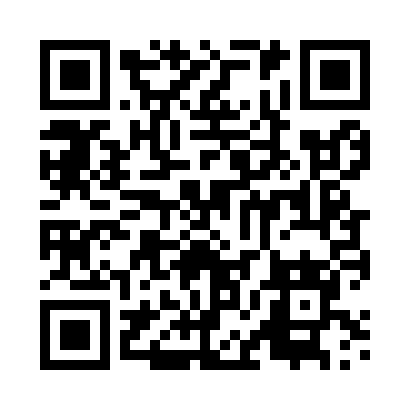 Prayer times for Bytow, PolandMon 1 Apr 2024 - Tue 30 Apr 2024High Latitude Method: Angle Based RulePrayer Calculation Method: Muslim World LeagueAsar Calculation Method: HanafiPrayer times provided by https://www.salahtimes.comDateDayFajrSunriseDhuhrAsrMaghribIsha1Mon4:146:2212:545:207:279:272Tue4:106:1912:535:217:299:303Wed4:076:1712:535:227:319:324Thu4:046:1412:535:247:329:355Fri4:016:1212:535:257:349:376Sat3:576:0912:525:267:369:407Sun3:546:0712:525:287:389:438Mon3:506:0512:525:297:409:469Tue3:476:0212:515:307:429:4810Wed3:446:0012:515:327:449:5111Thu3:405:5712:515:337:469:5412Fri3:375:5512:515:347:479:5713Sat3:335:5312:505:367:4910:0014Sun3:295:5012:505:377:5110:0315Mon3:265:4812:505:387:5310:0616Tue3:225:4612:505:397:5510:0917Wed3:185:4312:505:417:5710:1218Thu3:145:4112:495:427:5910:1519Fri3:105:3912:495:438:0110:1820Sat3:075:3612:495:448:0310:2221Sun3:035:3412:495:468:0410:2522Mon2:585:3212:485:478:0610:2823Tue2:545:2912:485:488:0810:3224Wed2:505:2712:485:498:1010:3625Thu2:465:2512:485:508:1210:3926Fri2:415:2312:485:528:1410:4327Sat2:375:2112:485:538:1610:4728Sun2:365:1812:475:548:1710:5129Mon2:355:1612:475:558:1910:5130Tue2:345:1412:475:568:2110:52